                                     22.02.2018                             пгт. Рыбная Слобода             №27пгО внесении изменений в постановление Главы Рыбно-Слободского муниципального района Республики Татарстан от 29.09.2017 №119пг «Об утверждении Положения, Регламента и состава антитеррористической комиссии в Рыбно-Слободском муниципальном районе Республики Татарстан»В связи с переходом отдельных лиц на другую работу и организационно-штатными мероприятиями, в соответствии с Уставом Рыбно-Слободского муниципального района Республики Татарстан ПОСТАНОВЛЯЮ: 1.Внести в постановление Главы Рыбно-Слободского муниципального района Республики Татарстан от 29.09.2017 №119пг «Об утверждении Положения, Регламента и состава антитеррористической комиссии в Рыбно-Слободском муниципальном районе Республики Татарстан» следующие изменения:1.1)пункт 4 Положения об антитеррористической комиссии в Рыбно-Слободском муниципальном районе Республики Татарстан изложить в следующей редакции:«4.Председателем Комиссии по должности является руководитель Исполнительного комитета Рыбно-Слободского муниципального района Республики Татарстан. Заместителями председателя Комиссии по должности являются руководитель (сотрудник) территориального подразделения Управления Федеральной службы безопасности Российской Федерации по Республике Татарстан и заместитель Главы Рыбно-Слободского муниципального района Республики Татарстан.»;1.2)внести в состав антитеррористической комиссии в Рыбно-Слободском муниципальном районе Республики Татарстан (далее – Комиссия) следующие изменения:вывести из состава Комиссии Валеева И.Г., Хабибуллина Р.Х., Гарифуллина Р.Р., Чернову Н.П..;ввести в состав Комиссии:Тазутдинова Ильдара Рашитовича – руководителя Исполнительного комитета Рыбно-Слободского муниципального района Республики Татарстан, председателем Комиссии;Аслямова Халиля Гарафиевича – помощника Главы Рыбно-Слободского муниципального района Республики Татарстан по вопросам противодействия коррупции, секретарём Комиссии;Рашитову Рахиму Габдулхановну – и.о. начальника МКУ «Отдел социально-культурной сферы Исполнительного комитета Рыбно-Слободского муниципального района Республики Татарстан» (по согласованию);утвердить Ибрагимова Ильнура Галимовича – заместителя Главы Рыбно-Слободского муниципального района Республики Татарстан, заместителем председателя Комиссии (приложение).Заместитель Главы Рыбно-Слободского муниципального района Республики Татарстан                                                                    И.Г.ИбрагимовПриложение  к постановлению Главы Рыбно-Слободского муниципального района Республики Татарстанот 22.02.2018 года №27пгСОСТАВантитеррористической комиссии вРыбно-Слободском муниципальном районе Республики ТатарстанГЛАВА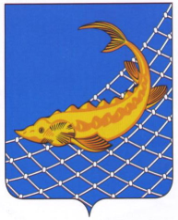 РЫБНО-СЛОБОДСКОГОМУНИЦИПАЛЬНОГО РАЙОНАРЕСПУБЛИКИ ТАТАРСТАН422650, пгт. Рыбная Слобода,ул. Ленина, дом 48ТАТАРСТАН РЕСПУБЛИКАСЫБАЛЫК БИСТӘСЕМУНИЦИПАЛЬ РАЙОНЫНЫҢБАШЛЫГЫ422650, Балык Бистәсе,Ленин урамы, 48 нче йорт,Тел.: (84361) 22113, факс: (84361) 23012, e-mail:balyk-bistage@tatar.ru, сайт: ribnaya-sloboda.tatarstan.ruТел.: (84361) 22113, факс: (84361) 23012, e-mail:balyk-bistage@tatar.ru, сайт: ribnaya-sloboda.tatarstan.ruПОСТАНОВЛЕНИЕКАРАРТазутдинов И.Р.Руководитель Исполнительного комитета Рыбно-Слободского муниципального района Республики Татарстан, председатель комиссииАкимов О.А.Ибрагимов И.Г.старший оперуполномоченный отдела УФСБ России по Республике Татарстан, заместитель председателя комиссии (по согласованию)заместитель Главы Рыбно-Слободского муниципального  района Республики Татарстан, заместитель председателя комиссииАслямов Х.Г.помощник Главы Рыбно-Слободского муниципального района Республики Татарстан по вопросам противодействия коррупции, секретарь комиссии Члены комиссии:Члены комиссии:Исмагилов Р.Д.Мустафин Н.Ф.Мугинов Р.А.руководитель аппарата Совета Рыбно-Слободского муниципального района Республики Татарстанначальник отдела МВД России по Рыбно-Слободскому району (по согласованию)  руководитель Высокогорского межрайонного следственного отдела следственного управления Следственного комитета Российской Федерации по Республике Татарстан (по согласованию)Фатихов М.Х.директор филиала - главный редактор газеты «Сельские горизонты» («Авыл офыклары») АО «Татмедиа» (по согласованию)Садиков И.М.начальник МКУ «Отдел образования Исполнительного комитета Рыбно-Слободского муниципального района Республики Татарстан» (по согласованию)Хамидуллина Н.К.помощник Главы Рыбно-Слободского муниципального района Республики Татарстан по мобилизационной работе Шафигуллин А.Г.Вагапов Ф.А.временно исполняющий обязанности начальника пожарно-спасательной части №128 ФГКУ «7 Отряд Федеральной противопожарной службы по Республике Татарстан» (по согласованию)военный комиссар Рыбно-Слободского района Республики Татарстан  (по согласованию) Миличихина И.Л.заместитель начальника территориального отдела Управления Роспотребнадзора по Республике Татарстан в Лаишевском, Пестриченском, Рыбно-Слободском районах (по согласованию)Хасанов Р.Н.Альмухаметова А.М.начальник отдела строительства, архитектуры и ЖКХ Исполнительного комитета Рыбно-Слободского муниципального района Республики Татарстан (по согласованию) начальник отделения по вопросам миграции отдела МВД России по Рыбно-Слободскому району  (по согласованию)Китаев М.Р.главный врач ГАУЗ «Рыбно-Слободская центральная районная больница (по согласованию)Мухаметшин А.Р.начальник МКУ «Отдел по молодежной политике спорту и туризму Исполнительного комитета Рыбно-Слободского муниципального района Республики Татарстан» (по согласованию) Рашитова Р.Г.Магизов М.В.и.о.начальника МКУ «Отдел социально-культурной сферы Исполнительного комитета Рыбно-Слободского муниципального района Республики Татарстан» (по согласованию)руководитель Исполнительного комитета Рыбно-Слободского городского поселения Рыбно-Слободского муниципального  района Республики Татарстан (по согласованию)